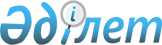 Об утверждении Правил проведения раздельных сходов местного сообщества и количественного состава представителей жителей села для участия в сходе местного сообщества села Новоалексеевка Алтынсаринского района Костанайской областиРешение маслихата Алтынсаринского района Костанайской области от 16 января 2020 года № 286. Зарегистрировано Департаментом юстиции Костанайской области 11 февраля 2020 года № 8963.
      Сноска. Заголовок изложен в новой редакции на государственном языке, текст на русском языке не меняется решением маслихата Алтынсаринского района Костанайской области от 26.09.2022 № 114 (вводится в действие по истечении десяти календарных дней после дня его первого официального опубликования).
      В соответствии с пунктом 6 статьи 39-3 Закона Республики Казахстан от 23 января 2001 года "О местном государственном управлении и самоуправлении в Республике Казахстан" Алтынсаринский районный маслихат РЕШИЛ:
      1. Утвердить прилагаемые Правила проведения раздельных сходов местного сообщества села Новоалексеевка Алтынсаринского района Костанайской области.
      2. Утвердить количественный состав представителей жителей села для участия в сходах местного сообщества села Новоалексеевка Алтынсаринского района Костанайской области, согласно приложению к настоящему решению.
      3. Признать утратившим силу решение маслихата "Об утверждении Правил проведения раздельных сходов местного сообщества и количественного состава представителей жителей сел для участия в сходе местного сообщества Новоалексеевского сельского округа Алтынсаринского района Костанайской области" от 30 июня 2014 года № 219 (опубликовано 24 августа 2014 года в районной газете "Таза бұлақ - Чистый родник", зарегистрировано в Реестре государственной регистрации нормативных правовых актах за № 4986).
      4. Настоящее решение вводится в действие по истечении десяти календарных дней после дня его первого официального опубликования. Правила проведения раздельных сходов местного сообщества села Новоалексеевка Алтынсаринского района Костанайской области
      Сноска. Правила – в редакции решения маслихата Алтынсаринского района Костанайской области от 26.09.2022 № 114 (вводится в действие по истечении десяти календарных дней после дня его первого официального опубликования). 1. Общие положения
      1. Настоящие Правила проведения раздельных сходов местного сообщества села Новоалексеевка Алтынсаринского района Костанайской области разработаны в соответствии с пунктом 6 статьи 39-3 Закона Республики Казахстан от 23 января 2001 года "О местном государственном управлении и самоуправлении в Республике Казахстан", постановлением Правительства Республики Казахстан от 18 октября 2013 года № 1106 "Об утверждении Типовых правил проведения раздельных сходов местного сообщества" и устанавливают порядок проведения раздельных сходов местного сообщества жителей села Новоалексеевка Алтынсаринского района.
      2. В настоящих Правилах используются следующие основные понятия:
      1) местное сообщество – совокупность жителей (членов местного сообщества), проживающих на территории сельского округа, в границах которой осуществляется местное самоуправление, формируются и функционируют его органы;
      2) раздельный сход местного сообщества – непосредственное участие жителей сельского округа в избрании представителей для участия в сходе местного сообщества. Глава 2. Порядок проведения раздельных сходов местного сообщества
      3. Для проведения раздельного схода местного сообщества территория сельского округа подразделяется на участки (села).
      4. На раздельных сходах местного сообщества избираются представители для участия в сходе местного сообщества в количестве не более трех человек.
      5. Раздельный сход местного сообщества созывается и организуется акимом села Новоалексеевка Алтынсаринского района.
      6. О времени, месте созыва раздельных сходов местного сообщества и обсуждаемых вопросах население местного сообщества оповещается акимом села Новоалексеевка Алтынсаринского района не позднее чем за десять календарных дней до дня его проведения через средства массовой информации или иными способами.
      7. Проведение раздельного схода местного сообщества в пределах сел организуется акимом села Новоалексеевка Алтынсаринского района.
      При наличии в пределах улицы многоквартирных домов раздельные сходы многоквартирного дома не проводятся.
      8. Перед открытием раздельного схода местного сообщества проводится регистрация присутствующих жителей соответствующего села имеющих право в нем участвовать.
      Раздельный сход местного сообщества считается состоявшимся при участии не менее десяти процентов жителей (членов местного сообщества), проживающих в данном селе и имеющих право в нем участвовать.
      9. Раздельный сход местного сообщества открывается акимом села Новоалексеевка Алтынсаринского района или уполномоченным им лицом.
      Председателем раздельного схода местного сообщества является аким села Новоалексеевка Алтынсаринского района или уполномоченное им лицо.
      Для оформления протокола раздельного схода местного сообщества открытым голосованием избирается секретарь.
      10. Кандидатуры представителей жителей сел для участия в сходе местного сообщества выдвигаются участниками раздельного схода местного сообщества в соответствии с количественным составом, утвержденным маслихатом района.
      11. Голосование проводится открытым способом персонально по каждой кандидатуре. Избранными считаются кандидаты, набравшие наибольшее количество голосов участников раздельного схода местного сообщества.
      12. На раздельном сходе местного сообщества ведется протокол, который подписывается председателем и секретарем и передается в аппарат акима села Новоалексеевка. Количественный состав представителей жителей сел для участия в сходах местного сообщества села Новоалексеевка Алтынсаринского района Костанайской области
      Сноска. Количественный состав – в редакции решения маслихата Алтынсаринского района Костанайской области от 26.09.2022 № 114 (вводится в действие по истечении десяти календарных дней после дня его первого официального опубликования).
					© 2012. РГП на ПХВ «Институт законодательства и правовой информации Республики Казахстан» Министерства юстиции Республики Казахстан
				
      Председатель сессии 

А. Лингер

      Секретарь маслихата 

Б. Есмуханов
Утверждены
решением маслихата
от 16 января 2020 года№ 286Приложение
к решению маслихата
от 16 января 2020 года
№ 286
№
Наименование населенного пункта
Количество представителей жителей села Новоалексеевка Алтынсаринского района Костанайской области (человек)
1
Для жителей села Новоалексеевка Алтынсаринского района Костанайской области
3